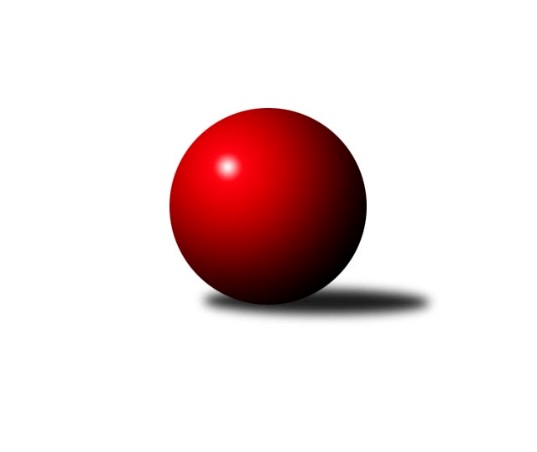 Č.1Ročník 2010/2011	10.6.2024 Krajský přebor OL  2010/2011Statistika 1. kolaTabulka družstev:		družstvo	záp	výh	rem	proh	skore	sety	průměr	body	plné	dorážka	chyby	1.	TJ Sokol Mohelnice	1	1	0	0	12 : 4 	(6.0 : 6.0)	2633	2	1794	839	38	2.	TJ Tatran Litovel	1	1	0	0	12 : 4 	(7.0 : 5.0)	2545	2	1777	768	38	3.	TJ Kovohutě Břidličná ˝B˝	1	1	0	0	11 : 5 	(7.0 : 5.0)	2390	2	1665	725	39	4.	SKK Jeseník ˝B˝	1	1	0	0	10 : 6 	(5.0 : 7.0)	2419	2	1684	735	38	5.	TJ Kovohutě Břidličná ˝A˝	1	1	0	0	10 : 6 	(6.0 : 6.0)	2263	2	1589	674	52	6.	TJ Horní Benešov ˝E˝	0	0	0	0	0 : 0 	(0.0 : 0.0)	0	0	0	0	0	7.	KK Zábřeh  ˝C˝	0	0	0	0	0 : 0 	(0.0 : 0.0)	0	0	0	0	0	8.	TJ Pozemstav Prostějov	0	0	0	0	0 : 0 	(0.0 : 0.0)	0	0	0	0	0	9.	Spartak Přerov ˝C˝	1	0	0	1	6 : 10 	(7.0 : 5.0)	2398	0	1693	705	46	10.	KK PEPINO Bruntál	1	0	0	1	6 : 10 	(6.0 : 6.0)	2253	0	1618	635	47	11.	KKŽ Šternberk ˝A˝	1	0	0	1	5 : 11 	(5.0 : 7.0)	2384	0	1683	701	50	12.	SK Olomouc Sigma MŽ	1	0	0	1	4 : 12 	(6.0 : 6.0)	2600	0	1839	761	38	13.	KK Šumperk ˝C˝	1	0	0	1	4 : 12 	(5.0 : 7.0)	2539	0	1750	789	35Tabulka doma:		družstvo	záp	výh	rem	proh	skore	sety	průměr	body	maximum	minimum	1.	TJ Sokol Mohelnice	1	1	0	0	12 : 4 	(6.0 : 6.0)	2633	2	2633	2633	2.	TJ Tatran Litovel	1	1	0	0	12 : 4 	(7.0 : 5.0)	2545	2	2545	2545	3.	TJ Kovohutě Břidličná ˝B˝	1	1	0	0	11 : 5 	(7.0 : 5.0)	2390	2	2390	2390	4.	SKK Jeseník ˝B˝	1	1	0	0	10 : 6 	(5.0 : 7.0)	2419	2	2419	2419	5.	KK Šumperk ˝C˝	0	0	0	0	0 : 0 	(0.0 : 0.0)	0	0	0	0	6.	KK Zábřeh  ˝C˝	0	0	0	0	0 : 0 	(0.0 : 0.0)	0	0	0	0	7.	KKŽ Šternberk ˝A˝	0	0	0	0	0 : 0 	(0.0 : 0.0)	0	0	0	0	8.	TJ Kovohutě Břidličná ˝A˝	0	0	0	0	0 : 0 	(0.0 : 0.0)	0	0	0	0	9.	SK Olomouc Sigma MŽ	0	0	0	0	0 : 0 	(0.0 : 0.0)	0	0	0	0	10.	TJ Pozemstav Prostějov	0	0	0	0	0 : 0 	(0.0 : 0.0)	0	0	0	0	11.	TJ Horní Benešov ˝E˝	0	0	0	0	0 : 0 	(0.0 : 0.0)	0	0	0	0	12.	Spartak Přerov ˝C˝	0	0	0	0	0 : 0 	(0.0 : 0.0)	0	0	0	0	13.	KK PEPINO Bruntál	1	0	0	1	6 : 10 	(6.0 : 6.0)	2253	0	2253	2253Tabulka venku:		družstvo	záp	výh	rem	proh	skore	sety	průměr	body	maximum	minimum	1.	TJ Kovohutě Břidličná ˝A˝	1	1	0	0	10 : 6 	(6.0 : 6.0)	2263	2	2263	2263	2.	SKK Jeseník ˝B˝	0	0	0	0	0 : 0 	(0.0 : 0.0)	0	0	0	0	3.	KK Zábřeh  ˝C˝	0	0	0	0	0 : 0 	(0.0 : 0.0)	0	0	0	0	4.	KK PEPINO Bruntál	0	0	0	0	0 : 0 	(0.0 : 0.0)	0	0	0	0	5.	TJ Horní Benešov ˝E˝	0	0	0	0	0 : 0 	(0.0 : 0.0)	0	0	0	0	6.	TJ Kovohutě Břidličná ˝B˝	0	0	0	0	0 : 0 	(0.0 : 0.0)	0	0	0	0	7.	TJ Tatran Litovel	0	0	0	0	0 : 0 	(0.0 : 0.0)	0	0	0	0	8.	TJ Pozemstav Prostějov	0	0	0	0	0 : 0 	(0.0 : 0.0)	0	0	0	0	9.	TJ Sokol Mohelnice	0	0	0	0	0 : 0 	(0.0 : 0.0)	0	0	0	0	10.	Spartak Přerov ˝C˝	1	0	0	1	6 : 10 	(7.0 : 5.0)	2398	0	2398	2398	11.	KKŽ Šternberk ˝A˝	1	0	0	1	5 : 11 	(5.0 : 7.0)	2384	0	2384	2384	12.	SK Olomouc Sigma MŽ	1	0	0	1	4 : 12 	(6.0 : 6.0)	2600	0	2600	2600	13.	KK Šumperk ˝C˝	1	0	0	1	4 : 12 	(5.0 : 7.0)	2539	0	2539	2539Tabulka podzimní části:		družstvo	záp	výh	rem	proh	skore	sety	průměr	body	doma	venku	1.	TJ Sokol Mohelnice	1	1	0	0	12 : 4 	(6.0 : 6.0)	2633	2 	1 	0 	0 	0 	0 	0	2.	TJ Tatran Litovel	1	1	0	0	12 : 4 	(7.0 : 5.0)	2545	2 	1 	0 	0 	0 	0 	0	3.	TJ Kovohutě Břidličná ˝B˝	1	1	0	0	11 : 5 	(7.0 : 5.0)	2390	2 	1 	0 	0 	0 	0 	0	4.	SKK Jeseník ˝B˝	1	1	0	0	10 : 6 	(5.0 : 7.0)	2419	2 	1 	0 	0 	0 	0 	0	5.	TJ Kovohutě Břidličná ˝A˝	1	1	0	0	10 : 6 	(6.0 : 6.0)	2263	2 	0 	0 	0 	1 	0 	0	6.	TJ Horní Benešov ˝E˝	0	0	0	0	0 : 0 	(0.0 : 0.0)	0	0 	0 	0 	0 	0 	0 	0	7.	KK Zábřeh  ˝C˝	0	0	0	0	0 : 0 	(0.0 : 0.0)	0	0 	0 	0 	0 	0 	0 	0	8.	TJ Pozemstav Prostějov	0	0	0	0	0 : 0 	(0.0 : 0.0)	0	0 	0 	0 	0 	0 	0 	0	9.	Spartak Přerov ˝C˝	1	0	0	1	6 : 10 	(7.0 : 5.0)	2398	0 	0 	0 	0 	0 	0 	1	10.	KK PEPINO Bruntál	1	0	0	1	6 : 10 	(6.0 : 6.0)	2253	0 	0 	0 	1 	0 	0 	0	11.	KKŽ Šternberk ˝A˝	1	0	0	1	5 : 11 	(5.0 : 7.0)	2384	0 	0 	0 	0 	0 	0 	1	12.	SK Olomouc Sigma MŽ	1	0	0	1	4 : 12 	(6.0 : 6.0)	2600	0 	0 	0 	0 	0 	0 	1	13.	KK Šumperk ˝C˝	1	0	0	1	4 : 12 	(5.0 : 7.0)	2539	0 	0 	0 	0 	0 	0 	1Tabulka jarní části:		družstvo	záp	výh	rem	proh	skore	sety	průměr	body	doma	venku	1.	KK Šumperk ˝C˝	0	0	0	0	0 : 0 	(0.0 : 0.0)	0	0 	0 	0 	0 	0 	0 	0 	2.	KKŽ Šternberk ˝A˝	0	0	0	0	0 : 0 	(0.0 : 0.0)	0	0 	0 	0 	0 	0 	0 	0 	3.	SKK Jeseník ˝B˝	0	0	0	0	0 : 0 	(0.0 : 0.0)	0	0 	0 	0 	0 	0 	0 	0 	4.	KK Zábřeh  ˝C˝	0	0	0	0	0 : 0 	(0.0 : 0.0)	0	0 	0 	0 	0 	0 	0 	0 	5.	KK PEPINO Bruntál	0	0	0	0	0 : 0 	(0.0 : 0.0)	0	0 	0 	0 	0 	0 	0 	0 	6.	TJ Kovohutě Břidličná ˝A˝	0	0	0	0	0 : 0 	(0.0 : 0.0)	0	0 	0 	0 	0 	0 	0 	0 	7.	TJ Kovohutě Břidličná ˝B˝	0	0	0	0	0 : 0 	(0.0 : 0.0)	0	0 	0 	0 	0 	0 	0 	0 	8.	TJ Pozemstav Prostějov	0	0	0	0	0 : 0 	(0.0 : 0.0)	0	0 	0 	0 	0 	0 	0 	0 	9.	TJ Tatran Litovel	0	0	0	0	0 : 0 	(0.0 : 0.0)	0	0 	0 	0 	0 	0 	0 	0 	10.	TJ Sokol Mohelnice	0	0	0	0	0 : 0 	(0.0 : 0.0)	0	0 	0 	0 	0 	0 	0 	0 	11.	SK Olomouc Sigma MŽ	0	0	0	0	0 : 0 	(0.0 : 0.0)	0	0 	0 	0 	0 	0 	0 	0 	12.	TJ Horní Benešov ˝E˝	0	0	0	0	0 : 0 	(0.0 : 0.0)	0	0 	0 	0 	0 	0 	0 	0 	13.	Spartak Přerov ˝C˝	0	0	0	0	0 : 0 	(0.0 : 0.0)	0	0 	0 	0 	0 	0 	0 	0 Zisk bodů pro družstvo:		jméno hráče	družstvo	body	zápasy	v %	dílčí body	sety	v %	1.	Zdeněk Sobota 	TJ Sokol Mohelnice 	2	/	1	(100%)		/		(%)	2.	Jaroslav Ďulík 	TJ Tatran Litovel 	2	/	1	(100%)		/		(%)	3.	Jan Doseděl 	TJ Kovohutě Břidličná ˝A˝ 	2	/	1	(100%)		/		(%)	4.	Zdeněk Chmela ml.	TJ Kovohutě Břidličná ˝B˝ 	2	/	1	(100%)		/		(%)	5.	Jana Fousková 	SKK Jeseník ˝B˝ 	2	/	1	(100%)		/		(%)	6.	Břetislav Sobota 	SK Olomouc Sigma MŽ 	2	/	1	(100%)		/		(%)	7.	Martin Sedlář 	KK Šumperk ˝C˝ 	2	/	1	(100%)		/		(%)	8.	Jaromír Janošec 	TJ Tatran Litovel 	2	/	1	(100%)		/		(%)	9.	Miroslav Mrkos 	KK Šumperk ˝C˝ 	2	/	1	(100%)		/		(%)	10.	Martin Kaduk 	KK PEPINO Bruntál 	2	/	1	(100%)		/		(%)	11.	Jakub Mokoš 	TJ Tatran Litovel 	2	/	1	(100%)		/		(%)	12.	Jaroslav Pěcha 	Spartak Přerov ˝C˝ 	2	/	1	(100%)		/		(%)	13.	František Ocelák 	KK PEPINO Bruntál 	2	/	1	(100%)		/		(%)	14.	Leoš Řepka 	TJ Kovohutě Břidličná ˝A˝ 	2	/	1	(100%)		/		(%)	15.	Rostislav Petřík 	Spartak Přerov ˝C˝ 	2	/	1	(100%)		/		(%)	16.	Petr Otáhal 	TJ Kovohutě Břidličná ˝B˝ 	2	/	1	(100%)		/		(%)	17.	Petr Pick 	KKŽ Šternberk ˝A˝ 	2	/	1	(100%)		/		(%)	18.	Karel Kučera 	SKK Jeseník ˝B˝ 	2	/	1	(100%)		/		(%)	19.	Jiří Vrba 	SKK Jeseník ˝B˝ 	2	/	1	(100%)		/		(%)	20.	Stanislav Brosinger 	TJ Tatran Litovel 	2	/	1	(100%)		/		(%)	21.	Iveta Krejčová 	TJ Sokol Mohelnice 	2	/	1	(100%)		/		(%)	22.	František Baslar 	SK Olomouc Sigma MŽ 	2	/	1	(100%)		/		(%)	23.	Čestmír Řepka 	TJ Kovohutě Břidličná ˝A˝ 	2	/	1	(100%)		/		(%)	24.	Lukáš Janalík 	KK PEPINO Bruntál 	2	/	1	(100%)		/		(%)	25.	Jaroslav Jílek 	TJ Sokol Mohelnice 	2	/	1	(100%)		/		(%)	26.	Michal Symerský 	Spartak Přerov ˝C˝ 	2	/	1	(100%)		/		(%)	27.	Emil Pick 	KKŽ Šternberk ˝A˝ 	2	/	1	(100%)		/		(%)	28.	Zdeněk Fiury st. st.	TJ Kovohutě Břidličná ˝B˝ 	2	/	1	(100%)		/		(%)	29.	Ondřej Pospíšil 	TJ Sokol Mohelnice 	2	/	1	(100%)		/		(%)	30.	Pavel Smejkal 	KKŽ Šternberk ˝A˝ 	1	/	1	(50%)		/		(%)	31.	Vladimír Štrbík 	TJ Kovohutě Břidličná ˝B˝ 	1	/	1	(50%)		/		(%)	32.	Zdeněk Chmela st. st.	TJ Kovohutě Břidličná ˝B˝ 	0	/	1	(0%)		/		(%)	33.	Alexandr Rájoš 	KK Šumperk ˝C˝ 	0	/	1	(0%)		/		(%)	34.	Václav Šubert 	KKŽ Šternberk ˝A˝ 	0	/	1	(0%)		/		(%)	35.	Petr  Šulák ml. 	SKK Jeseník ˝B˝ 	0	/	1	(0%)		/		(%)	36.	Petr Malíšek 	SK Olomouc Sigma MŽ 	0	/	1	(0%)		/		(%)	37.	Jiří Malíšek 	SK Olomouc Sigma MŽ 	0	/	1	(0%)		/		(%)	38.	Jaroslav Krejčí 	Spartak Přerov ˝C˝ 	0	/	1	(0%)		/		(%)	39.	Jiří Večeřa 	TJ Kovohutě Břidličná ˝A˝ 	0	/	1	(0%)		/		(%)	40.	Zdeněk Šebesta 	TJ Sokol Mohelnice 	0	/	1	(0%)		/		(%)	41.	Josef Novotný 	KK PEPINO Bruntál 	0	/	1	(0%)		/		(%)	42.	Miroslav Hyc 	SK Olomouc Sigma MŽ 	0	/	1	(0%)		/		(%)	43.	Jiří Kohoutek 	Spartak Přerov ˝C˝ 	0	/	1	(0%)		/		(%)	44.	Tomáš Fiury 	TJ Kovohutě Břidličná ˝A˝ 	0	/	1	(0%)		/		(%)	45.	Jiří Pospíšil 	KKŽ Šternberk ˝A˝ 	0	/	1	(0%)		/		(%)	46.	Pavel Dvořák 	KK PEPINO Bruntál 	0	/	1	(0%)		/		(%)	47.	Tomáš Janalík 	KK PEPINO Bruntál 	0	/	1	(0%)		/		(%)	48.	Pavel  Ďuriš ml. 	KKŽ Šternberk ˝A˝ 	0	/	1	(0%)		/		(%)	49.	Anna Dosedělová 	TJ Kovohutě Břidličná ˝A˝ 	0	/	1	(0%)		/		(%)	50.	Dagmar Jílková 	TJ Sokol Mohelnice 	0	/	1	(0%)		/		(%)	51.	Zdeněk Hrabánek 	KK Šumperk ˝C˝ 	0	/	1	(0%)		/		(%)	52.	Miroslav Sigmund 	TJ Tatran Litovel 	0	/	1	(0%)		/		(%)	53.	Jaromíra Smejkalová 	SKK Jeseník ˝B˝ 	0	/	1	(0%)		/		(%)	54.	Jaroslav Vidim 	TJ Tatran Litovel 	0	/	1	(0%)		/		(%)	55.	Eva Křápková 	SKK Jeseník ˝B˝ 	0	/	1	(0%)		/		(%)	56.	Jaromír Vondra 	KK Šumperk ˝C˝ 	0	/	1	(0%)		/		(%)	57.	Josef Veselý 	TJ Kovohutě Břidličná ˝B˝ 	0	/	1	(0%)		/		(%)	58.	Jaromír Rabenseifner 	KK Šumperk ˝C˝ 	0	/	1	(0%)		/		(%)	59.	Pavel Jüngling 	SK Olomouc Sigma MŽ 	0	/	1	(0%)		/		(%)Průměry na kuželnách:		kuželna	průměr	plné	dorážka	chyby	výkon na hráče	1.	TJ MEZ Mohelnice, 1-2	2616	1816	800	38.0	(436.1)	2.	TJ Tatran Litovel (stará), 1-2	2542	1763	778	36.5	(423.7)	3.	KK Zábřeh, 1-4	2493	1725	768	35.5	(415.5)	4.	SKK Jeseník, 1-4	2408	1688	720	42.0	(401.4)	5.	TJ Kovohutě Břidličná, 1-2	2387	1674	713	44.5	(397.8)	6.	KK Pepino Bruntál, 1-2	2258	1603	654	49.5	(376.3)Nejlepší výkony na kuželnách:TJ MEZ Mohelnice, 1-2TJ Sokol Mohelnice	2633	1. kolo	Ondřej Pospíšil 	TJ Sokol Mohelnice	469	1. koloSK Olomouc Sigma MŽ	2600	1. kolo	Miroslav Hyc 	SK Olomouc Sigma MŽ	457	1. kolo		. kolo	Zdeněk Sobota 	TJ Sokol Mohelnice	456	1. kolo		. kolo	František Baslar 	SK Olomouc Sigma MŽ	455	1. kolo		. kolo	Břetislav Sobota 	SK Olomouc Sigma MŽ	455	1. kolo		. kolo	Dagmar Jílková 	TJ Sokol Mohelnice	436	1. kolo		. kolo	Jaroslav Jílek 	TJ Sokol Mohelnice	433	1. kolo		. kolo	Iveta Krejčová 	TJ Sokol Mohelnice	431	1. kolo		. kolo	Petr Malíšek 	SK Olomouc Sigma MŽ	419	1. kolo		. kolo	Jiří Malíšek 	SK Olomouc Sigma MŽ	417	1. koloTJ Tatran Litovel (stará), 1-2TJ Tatran Litovel	2545	1. kolo	Jakub Mokoš 	TJ Tatran Litovel	470	1. koloKK Šumperk ˝C˝	2539	1. kolo	Martin Sedlář 	KK Šumperk ˝C˝	457	1. kolo		. kolo	Jaroslav Ďulík 	TJ Tatran Litovel	434	1. kolo		. kolo	Jaromír Janošec 	TJ Tatran Litovel	432	1. kolo		. kolo	Miroslav Mrkos 	KK Šumperk ˝C˝	428	1. kolo		. kolo	Jaromír Vondra 	KK Šumperk ˝C˝	423	1. kolo		. kolo	Zdeněk Hrabánek 	KK Šumperk ˝C˝	417	1. kolo		. kolo	Jaromír Rabenseifner 	KK Šumperk ˝C˝	412	1. kolo		. kolo	Stanislav Brosinger 	TJ Tatran Litovel	406	1. kolo		. kolo	Miroslav Sigmund 	TJ Tatran Litovel	404	1. koloKK Zábřeh, 1-4KK Zábřeh  ˝C˝	2522	1. kolo	Marek Ollinger 	KK Zábřeh  ˝C˝	461	1. koloTJ Horní Benešov ˝E˝	2464	1. kolo	Luděk Zeman 	TJ Horní Benešov ˝E˝	432	1. kolo		. kolo	Jiří Srovnal 	KK Zábřeh  ˝C˝	431	1. kolo		. kolo	Jan Kriwenky 	TJ Horní Benešov ˝E˝	420	1. kolo		. kolo	Věra Urbášková 	KK Zábřeh  ˝C˝	417	1. kolo		. kolo	Josef Sitta st. 	KK Zábřeh  ˝C˝	412	1. kolo		. kolo	Jan Kolář 	KK Zábřeh  ˝C˝	412	1. kolo		. kolo	Jana Martiníková 	TJ Horní Benešov ˝E˝	412	1. kolo		. kolo	Zdeňka Habartová 	TJ Horní Benešov ˝E˝	409	1. kolo		. kolo	Pavel Hrnčíř 	TJ Horní Benešov ˝E˝	400	1. koloSKK Jeseník, 1-4SKK Jeseník ˝B˝	2419	1. kolo	Karel Kučera 	SKK Jeseník ˝B˝	441	1. koloSpartak Přerov ˝C˝	2398	1. kolo	Jaroslav Pěcha 	Spartak Přerov ˝C˝	423	1. kolo		. kolo	Rostislav Petřík 	Spartak Přerov ˝C˝	418	1. kolo		. kolo	Jiří Vrba 	SKK Jeseník ˝B˝	410	1. kolo		. kolo	Jana Fousková 	SKK Jeseník ˝B˝	409	1. kolo		. kolo	Jaromíra Smejkalová 	SKK Jeseník ˝B˝	405	1. kolo		. kolo	Jiří Kohoutek 	Spartak Přerov ˝C˝	405	1. kolo		. kolo	Jaroslav Krejčí 	Spartak Přerov ˝C˝	397	1. kolo		. kolo	Michal Symerský 	Spartak Přerov ˝C˝	395	1. kolo		. kolo	Eva Křápková 	SKK Jeseník ˝B˝	385	1. koloTJ Kovohutě Břidličná, 1-2TJ Kovohutě Břidličná ˝B˝	2390	1. kolo	Petr Pick 	KKŽ Šternberk ˝A˝	425	1. koloKKŽ Šternberk ˝A˝	2384	1. kolo	Zdeněk Chmela ml.	TJ Kovohutě Břidličná ˝B˝	410	1. kolo		. kolo	Zdeněk Fiury st. st.	TJ Kovohutě Břidličná ˝B˝	409	1. kolo		. kolo	Emil Pick 	KKŽ Šternberk ˝A˝	400	1. kolo		. kolo	Pavel  Ďuriš ml. 	KKŽ Šternberk ˝A˝	399	1. kolo		. kolo	Václav Šubert 	KKŽ Šternberk ˝A˝	396	1. kolo		. kolo	Petr Otáhal 	TJ Kovohutě Břidličná ˝B˝	396	1. kolo		. kolo	Josef Veselý 	TJ Kovohutě Břidličná ˝B˝	393	1. kolo		. kolo	Zdeněk Chmela st. st.	TJ Kovohutě Břidličná ˝B˝	393	1. kolo		. kolo	Vladimír Štrbík 	TJ Kovohutě Břidličná ˝B˝	389	1. koloKK Pepino Bruntál, 1-2TJ Kovohutě Břidličná ˝A˝	2263	1. kolo	Lukáš Janalík 	KK PEPINO Bruntál	407	1. koloKK PEPINO Bruntál	2253	1. kolo	Jiří Večeřa 	TJ Kovohutě Břidličná ˝A˝	405	1. kolo		. kolo	Čestmír Řepka 	TJ Kovohutě Břidličná ˝A˝	391	1. kolo		. kolo	Jan Doseděl 	TJ Kovohutě Břidličná ˝A˝	390	1. kolo		. kolo	František Ocelák 	KK PEPINO Bruntál	390	1. kolo		. kolo	Josef Novotný 	KK PEPINO Bruntál	390	1. kolo		. kolo	Martin Kaduk 	KK PEPINO Bruntál	376	1. kolo		. kolo	Tomáš Fiury 	TJ Kovohutě Břidličná ˝A˝	373	1. kolo		. kolo	Tomáš Janalík 	KK PEPINO Bruntál	369	1. kolo		. kolo	Anna Dosedělová 	TJ Kovohutě Břidličná ˝A˝	355	1. koloČetnost výsledků:	6.0 : 10.0	1x	12.0 : 4.0	2x	11.0 : 5.0	2x	10.0 : 6.0	1x